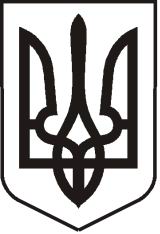 УКРАЇНАЛУГАНСЬКА  ОБЛАСТЬПОПАСНЯНСЬКИЙ  РАЙОН
ПОПАСНЯНСЬКА  МІСЬКА  РАДАШОСТОГО   СКЛИКАННЯСІМДЕСЯТ ВОСЬМА СЕСІЯРIШЕННЯ23  вересня 2016 р.                          м. Попасна	                                        № 78/29Про припинення договоруоренди землі з фізичною особою-підприємцем Чопком ВолодимиромОлександровичем             Розглянувши заяву фізичної особи – підприємця (далі – ФОП)                        Чопка Володимира Олександровича (вх. від 15.08.2016 № 576/1) з проханням припинити договір оренди землі у зв’язку з добровільною відмовою від права користування земельною ділянкою, керуючись ст. 12, п. а ст. 141 Земельного кодексу України, п. 34 ч. 1 ст. 26 Закону  України «Про місцеве  самоврядування в Україні» Попаснянська міська радаВИРІШИЛА:Припинити договір оренди землі (від 13 лютого 2012 року                                  № 4423810740000570) з ФОП Чопком Володимиром Олександровичем, у зв’язку з добровільною відмовою від права користування земельною ділянкою за адресою: Луганська область, Попаснянський район,                      м. Попасна, вулиця Первомайська (район автовокзалу), площею 0,0023 га, яка була надана під розміщення кіоску, кадастровий номер 4423810100:12:007:0003.Повернути земельну ділянку площею 0,0023 га - землі житлової та громадської забудови, в землі запасу Попаснянської міської ради.Контроль за виконанням рішення покласти на постійну комісію міської ради з питань благоустрою, земельних  ресурсів та екології.Міський голова                                                                                  Ю.І.Онищенко